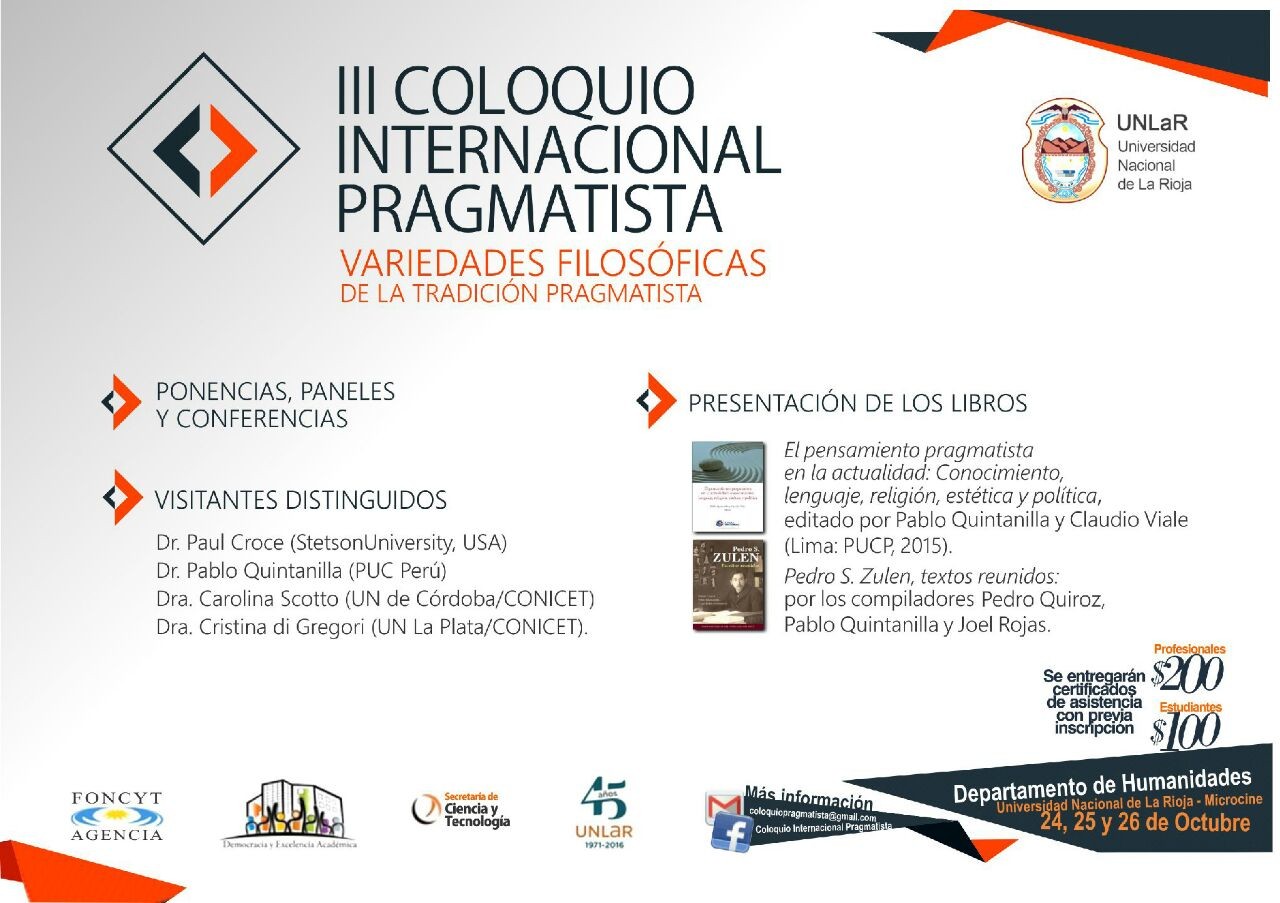 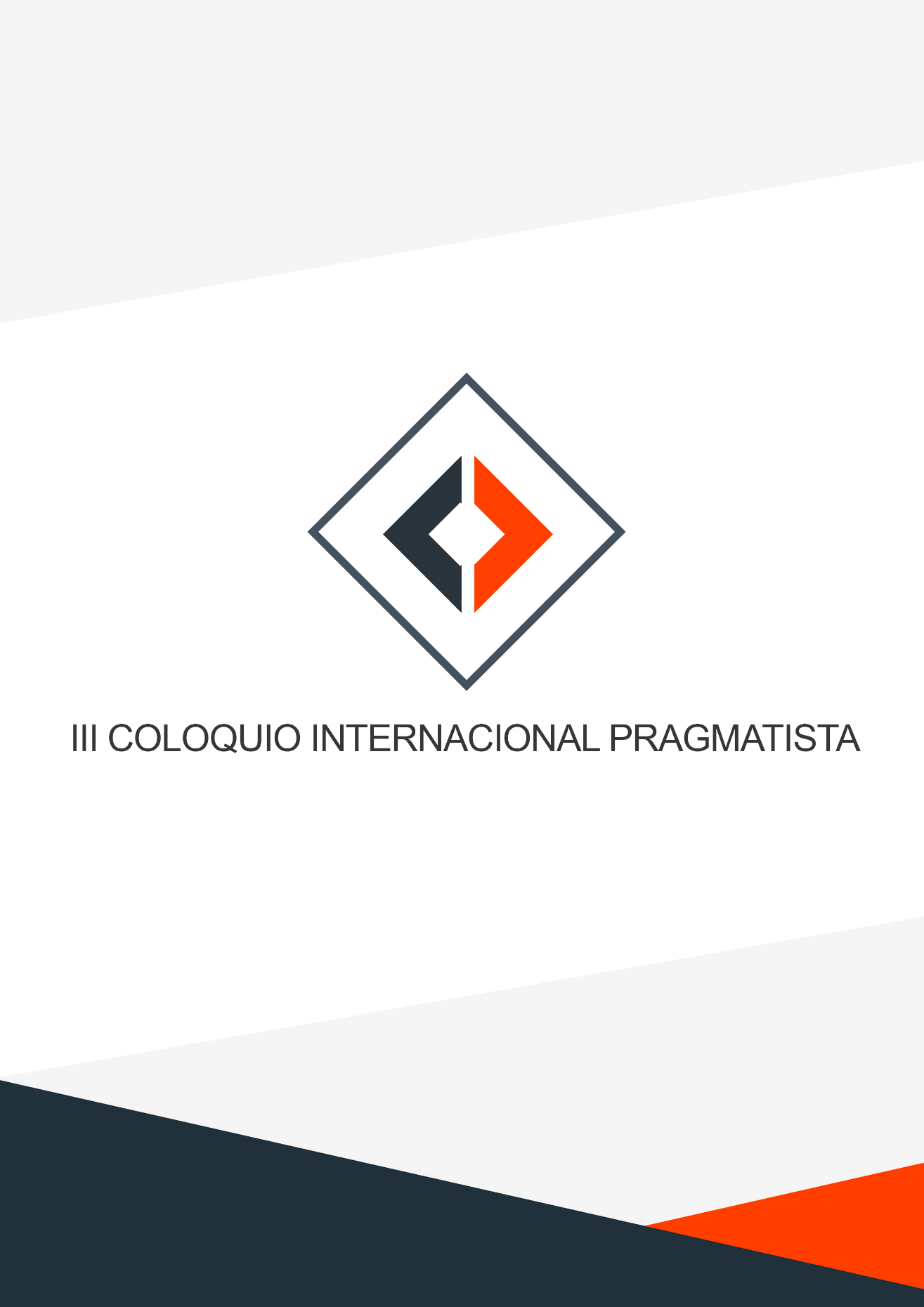 Lunes 24 de octubreAnfiteatro 17 de octubre Coordina Danón, LauraALMUERZOCoordina Quintanilla, Pablo COFFEE BREAKCoordina Kalpokas, Daniel COFFEE BREAKCoordina Ocampo, Diego Martes 25 de octubreSala RojaCoordina Penelas, Federico COFFEE BREAKCoordina Tozzi, Verónica ALMUERZOCoordina Gorra, Daniel COFFEE BREAKCoordina Diaz Araujo, Magdalena Coordina Jatuff, José Miércoles 26 de octubreAnfiteatro 17 de octubre Coordina Mattarollo, Livio COFFEE BREAKCoordina López, Federico ALMUERZOCoordina Campeotto, Fabio COFFEE BREAKCoordina Jatuff, José SIGLASCIJS: Centro de Investigaciones Jurídicas y Sociales. Universidad Nacional de Córdoba.CONICET: Consejo Nacional de Investigaciones Científicas y Tecnológicas.IdIHCS: Instituto de Investigaciones en Humanidades y Ciencias Sociales. Facultad de Humanidades. Universidad Nacional de La Plata. UBA: Universidad Nacional de Buenos Aires UNC: Universidad Nacional de Córdoba UNLP: Universidad Nacional de La Plata UNLaR: Universidad Nacional de La Rioja UNMP: Universidad Nacional de Mar del PlataUNSL: Universidad Nacional de San LuisUNTREF: Universidad Nacional de Tres de FebreroPUCP: Pontificia Universidad Católica del Perú 10:00-11:00Apertura.Claudio VialeDecana del Departamento de Humanidades de la UNLaR Alcira Valbuena Rector de la UNLaR Fabián Calderón 11:00-13:00Scotto, Carolina UNC-CONICETConferencia Inaugural15:00-16:30Croce, PaulStetson UniversityWilliam James’s Psychology in Philosophizing: Selective Attention, Intellectual Diversity, and the Sentiments in Our RationalitiesLa psicología de William James al filosofar: atención selectiva, diversidad intelectual y los sentimientos en nuestras racionalidades17:00-18.30Viale, ClaudioUNLaR-CIJS-CONICETEntre la desesperación y la desmesura: William James sobre la religión17:00-18.30Jatuff, JoséUNLaR La emoción ontológica como componente del concepto strenuous mood: William James entre Tolstoi y Chautauqua19:00-19-45Gorra, Daniel UNSL En defensa del pragmatismo jurídico19:45-21:15Ceballos, Marcela; Viale, Claudio UNLaR, UNLaR-CIJS-CONICETPresentación de los libros: Pedro S. Zulen, textos reunidos; El pensamiento pragmatista en la actualidad.19:45-21:15Quintanilla, PabloPUCPPedro Zulen y la recepción del pragmatismo en Perú09:00-10:30Kalpokas, DanielUNC-CONICETPrice sobre el expresivismo y el problema de la localización09:00-10:30Scotto, Carolina UNC-CONICETWittgenstein: el lenguaje como “segunda naturaleza”11:00-12:30Danón, LauraUNCEl neo-pragmatismo y la intencionalidad primitiva11:00-12:30Quintanilla, PabloPUCPPragmatismo, agencia y voluntad15:00-16:30Ocampo, DiegoUNLaR El rol de la filosofía en la transformación social según el pragmatismo rortiano15:00-16:30Penelas, FedericoUBA-UNMP-CONICET¿Cuánto puede humillar un liberal? Rorty, ironía y esfera pública17:00-18:30Coloma, AldanaUNLaR Religión y secularización en la Europa contemporánea17:00-18:30Gross, AlejandroUNLaR El tiempo que resta. Una lectura de la experiencia fundante del tiempo lineal en la comunidad cristiana primitiva. 17:00-18:30Rosales, MarioUNLaR Una aproximación al concepto de lo sagrado en la filosofía de la religión temprana: Schleiermacher, Otto, James.  19:00-20:30Croce, PaulStetson UniversityTarget Date November 8, 2016: Making Sense of American Politics8 de noviembre de 2016 como día crucial. Dando sentido a la política estadounidense”10:00-11.30Abugattas Escalante, JuanPUCPElementos de una teoría pragmatista del deber moral10:00-11.30López, Federico IdIHCS-UNLP-CONICETPrincipios morales y asertabilidad garantizada en el pragmatismo contextualista de John Dewey.12:00-12:45Sánchez García, Victoria  IdIHCS-UNLP-CONICETUna respuesta pragmática al escepticismo ético-valorativo: reconstruyendo la Metaética de C.I. Lewis15:00-16:30Tozzi, Verónica UBA-UNTREF-CONICETDewey, Danto, John Ford, y la escritura de la historia. Contribuciones pragmatistas al narrativismo.15:00-16:30Mattarollo, Livio IdIHCS-UNLP-CONICETEl pragmatismo de Hans Joas, desde y hacia la teoría de la valoración deweyana17:00-17:45Campeotto, Fabio; Viale, ClaudioUNLaR-CONICET UNLaR, CIJS-CONICET John Dewey y Benedetto Croce: filosofía, estética y prejuicios17:45CierreRogel, TaniaSubecretaria de Investigación. UNLaR